                    КАРАР                                                                     ПОСТАНОВЛЕНИЕ    «28» май 2021 й.                              № 38                        «28» мая 2021 г.Об утверждении порядка составления и ведения кассового плана исполнения бюджета сельского поселения Старотумбагушевский сельсовет муниципального района Шаранский район Республики Башкортостан в текущем финансовом году В соответствии со статьей 217.1 Бюджетного кодекса Российской Федерации, Приказом Министерства финансов Республики Башкортостан от 29 января 2010 года № 8 «Об утверждении Порядка составления и ведения кассового плана исполнения бюджета Республики Башкортостан в текущем финансовом году», в целях совершенствования организации исполнения бюджета сельского поселения Старотумбагушевский сельсовет муниципального района Шаранский район Республики Башкортостан ПОСТАНОВЛЯЮ: 1. Утвердить прилагаемый Порядок составления и ведения кассового плана исполнения бюджета сельского поселения Старотумбагушевский сельсовет муниципального района Шаранский район Республики Башкортостан в текущем финансовом году. 2. Признать утратившим силу постановление главы сельского поселения Старотумбагушевский сельсовет муниципального района Шаранский район от 12 февраля 2020 года № 14 "Об утверждении порядка составления и ведения кассового плана исполнения бюджета сельского поселения Старотумбагушевский сельсовет муниципального района Шаранский район Республики Башкортостан в текущем финансовом году". 3. Настоящее постановление вступает в силу с момента подписания. 4. Контроль за исполнением настоящего постановления оставляю за собой.    Глава сельского поселения					И.Х. Бадамшин Приложениек постановлению администрации сельского поселения Старотумбагушевский сельсовет муниципального района Шаранский районРеспублики Башкортостан от «28» мая 2021 г. № 38ПОРЯДОК составления и ведения кассового плана исполнениябюджета сельского поселения Старотумбагушевский сельсовет муниципального района Шаранский район Республики Башкортостан в текущем финансовом году I. Общие положения 1. Настоящий Порядок составления и ведения кассового плана исполнения бюджета сельского поселения Старотумбагушевский сельсовет муниципального района Шаранский район Республики Башкортостан в текущем финансовом году (далее – Порядок, кассовый план) определяет правила составления и ведения кассового плана, а также состав и сроки направления главными распорядителями средств бюджета, главными администраторами доходов бюджета, главными администраторами источников финансирования дефицита бюджета муниципального района Шаранский район Республики Башкортостан (далее – участники процесса прогнозирования) сведений, необходимых для составления и ведения кассового плана (далее – Сведения). При организации исполнения бюджета сельского поселения Старотумбагушевский сельсовет муниципального района Шаранский район Республики Башкортостан в текущем финансовом году кассовый план определяет прогнозное состояние единого счета бюджета, включая временный кассовый разрыв и объем временно свободных средств. 2. Кассовый план включает: кассовый план исполнения бюджета сельского поселения Старотумбагушевский сельсовет муниципального района Шаранский район Республики Башкортостан на текущий финансовый год; кассовый план исполнения бюджета сельского поселения Старотумбагушевский сельсовет муниципального района Шаранский район Республики Башкортостан на текущий месяц. 3. Составление и ведение кассового плана осуществляется Администрацией сельского поселения Старотумбагушевский муниципального района Шаранский район Республики Башкортостан (далее – Администрация) в информационной системе, используемой Администрацией в электронном виде с применением средств электронной подписи. В ходе составления и ведения кассового плана администрация представляет участникам процесса прогнозирования необходимую для формирования Сведений, информацию о кассовом исполнении бюджета Республики Башкортостан и показателях сводной бюджетной росписи бюджета сельского поселения Старотумбагушевский сельсовет муниципального района Шаранский район Республики Башкортостан (далее – информация об исполнении бюджета сельского поселения Старотумбагушевский сельсовет муниципального района Шаранский район Республики Башкортостан). 4. Кассовый план исполнения бюджета сельского поселения Старотумбагушевский сельсовет муниципального района Шаранский район Республики Башкортостан на текущий финансовый год (далее – кассовый план на текущий финансовый год) составляется по форме согласно приложению № 1 к настоящему Порядку, кассовый план исполнения бюджета сельского поселения Старотумбагушевский сельсовет муниципального района Шаранский район Республики Башкортостан на текущий месяц (далее – кассовый план на текущий месяц) – согласно приложению № 2 к настоящему Порядку и утверждается Главой сельского поселения Старотумбагушевский сельсовет муниципального района Шаранский район Республики Башкортостан.5. Составление и ведение кассового плана на текущий финансовый год осуществляется на основании следующих Сведений, направляемых участниками процесса прогнозирования в сроки, предусмотренные главами II - IV настоящего Порядка: прогноза поступлений по доходам бюджета сельского поселения Старотумбагушевский сельсовет муниципального района Шаранский район Республики Башкортостан на текущий финансовый год, формируемого в порядке, предусмотренном главой II настоящего Порядка; прогноза перечислений по расходам бюджета сельского поселения Старотумбагушевский сельсовет муниципального района Шаранский район Республики Башкортостан на текущий финансовый год, формируемого в порядке, предусмотренном главой III настоящего Порядка; прогноза поступлений и перечислений по источникам финансирования дефицита бюджета сельского поселения Старотумбагушевский сельсовет муниципального района Шаранский район Республики Башкортостан на текущий финансовый год, формируемого в порядке, предусмотренном главой IV настоящего Порядка; иных необходимых показателей. 6. Составление и ведение кассового плана на текущий месяц осуществляется на основании следующих Сведений, направляемых участниками процесса прогнозирования в сроки, предусмотренные главами II - IV настоящего Порядка: прогноза поступлений по доходам бюджета сельского поселения Старотумбагушевский сельсовет муниципального района Шаранский район Республики Башкортостан на текущий месяц, формируемого в порядке, предусмотренном главой II настоящего Порядка; прогноза перечислений по расходам бюджета сельского поселения Старотумбагушевский сельсовет муниципального района Шаранский район Республики Башкортостан на текущий месяц, формируемого в порядке, предусмотренном главой III настоящего Порядка; прогноза поступлений и перечислений по источникам финансирования дефицита бюджета сельского поселения Старотумбагушевский сельсовет муниципального района Шаранский район Республики Башкортостан на текущий месяц, формируемого в порядке, предусмотренном главой IV настоящего Порядка; иных необходимых показателей. 7. Показатели кассового плана на текущий месяц (приложение № 2) должны соответствовать показателям кассового плана на текущий финансовый год (приложение № 1) по текущему месяцу с учетом внесенных в него изменений в ходе ведения кассового плана. II. Порядок составления, уточнения и направленияпрогнозов поступлений по доходам бюджета сельского поселения Старотумбагушевский сельсовет муниципального района Шаранский район Республики Башкортостан на текущий финансовый год и прогнозов поступлений по доходам бюджета сельского поселения Старотумбагушевский сельсовет муниципального района Шаранский район Республики Башкортостан на текущий месяц  8. Показатели для кассового плана на текущий финансовый год по поступлениям доходов бюджета сельского поселения Старотумбагушевский сельсовет муниципального района Шаранский район Республики Башкортостан формируются на основании прогнозов поступлений по доходам бюджета сельского поселения Старотумбагушевский сельсовет муниципального района Шаранский район Республики Башкортостан на текущий финансовый год (приложение № 3 к настоящему Порядку), полученных от главных администраторов доходов бюджета сельского поселения Старотумбагушевский сельсовет муниципального района Шаранский район Республики Башкортостан. 9. В целях составления кассового плана на текущий финансовый год не позднее тринадцатого рабочего дня декабря текущего финансового года формируется и направляется прогноз поступлений по доходам бюджета сельского поселения Старотумбагушевский сельсовет муниципального района Шаранский район Республики Башкортостан на текущий финансовый год главными администраторами доходов бюджета сельского поселения Старотумбагушевский сельсовет муниципального района Шаранский район Республики Башкортостан: по налоговым и неналоговым доходам – в Администрацию сельского поселения Старотумбагушевский сельсовет муниципального района Шаранский район Республики Башкортостан (далее – Администрация); по безвозмездным поступлениям – в Администрацию сельского поселения Старотумбагушевский сельсовет муниципального района Шаранский район Республики Башкортостан (далее – Администрация). 10. В целях ведения кассового плана на текущий финансовый год главные администраторы доходов бюджета сельского поселения Старотумбагушевский сельсовет муниципального района Шаранский район Республики Башкортостан формируют уточненные прогнозы поступлений по доходам бюджета сельского поселения Старотумбагушевский сельсовет муниципального района Шаранский район Республики Башкортостан на текущий финансовый год (приложение № 3 к настоящему Порядку). При уточнении прогнозов поступлений по доходам бюджета сельского поселения Старотумбагушевский сельсовет муниципального района Шаранский район Республики Башкортостан на текущий финансовый год указываются фактические поступления доходов в бюджет сельского поселения Старотумбагушевский сельсовет муниципального района Шаранский район Республики Башкортостан за отчетный период, в соответствии с информацией об исполнении бюджета сельского поселения Старотумбагушевский сельсовет муниципального района Шаранский район Республики Башкортостан, и уточняются соответствующие показатели периода, следующего за отчетным месяцем. Уточненные прогнозы поступлений по доходам бюджета сельского поселения Старотумбагушевский сельсовет муниципального района Шаранский район Республики Башкортостан на текущий финансовый год направляются главными администраторами доходов бюджета сельского поселения Старотумбагушевский сельсовет муниципального района Шаранский район Республики Башкортостан по состоянию на первое число текущего месяца – ежемесячно, не позднее третьего рабочего дня текущего месяца, в период с февраля по декабрь текущего финансового года: по налоговым и неналоговым доходам – в Администрацию сельского поселения Старотумбагушевский сельсовет муниципального района Шаранский район Республики Башкортостан (далее – Администрация); по безвозмездным поступлениям – в Администрацию сельского поселения Старотумбагушевский сельсовет муниципального района Шаранский район Республики Башкортостан (далее – Администрация). 11. Администрация на основе прогнозов главных администраторов доходов бюджета сельского поселения Старотумбагушевский сельсовет муниципального района Шаранский район Республики Башкортостан формирует прогноз поступлений по налоговым и неналоговым доходам бюджета сельского поселения Старотумбагушевский сельсовет муниципального района Шаранский район Республики Башкортостан на текущий финансовый год, согласованный главой сельского поселения (приложение № 4 к настоящему Порядку): в целях составления кассового плана на текущий финансовый год – не позднее четырнадцатого рабочего дня декабря текущего финансового года; в целях ведения кассового плана на текущий финансовый год в период с февраля по декабрь текущего финансового года по состоянию на первое число текущего месяца – ежемесячно не позднее четвертого рабочего дня текущего месяца. 12. Показатели для кассового плана на текущий месяц по поступлениям доходов бюджета сельского поселения Старотумбагушевский сельсовет муниципального района Шаранский район Республики Башкортостан формируются на основании прогноза поступлений по доходам бюджета сельского поселения Старотумбагушевский сельсовет муниципального района Шаранский район Республики Башкортостан на текущий месяц (приложение № 5 к настоящему Порядку), полученного от главных администраторов доходов бюджета сельского поселения Старотумбагушевский сельсовет муниципального района Шаранский район Республики Башкортостан. 13. Прогнозы поступлений по доходам бюджета сельского поселения Старотумбагушевский сельсовет муниципального района Шаранский район Республики Башкортостан на текущий месяц, сформированные на январь текущего финансового года, не позднее тринадцатого рабочего дня декабря текущего финансового года, формируются и направляются главными администраторами доходов бюджета сельского поселения Старотумбагушевский сельсовет муниципального района Шаранский район Республики Башкортостан: по налоговым и неналоговым доходам – в Администрацию сельского поселения Старотумбагушевский сельсовет муниципального района Шаранский район республики Башкортостан (далее – Администрация); по безвозмездным поступлениям – в Администрацию сельского поселения Старотумбагушевский сельсовет муниципального района Шаранский район республики Башкортостан (далее – Администрация).14. В период с февраля по декабрь текущего финансового года прогнозы поступлений по доходам бюджета сельского поселения Старотумбагушевский сельсовет муниципального района Шаранский район Республики Башкортостан на текущий месяц формируются и направляются главными администраторами доходов бюджета сельского поселения Старотумбагушевский сельсовет муниципального района Шаранский район Республики Башкортостан по состоянию на первое число текущего месяца ежемесячно, не позднее третьего рабочего дня текущего месяца: по налоговым и неналоговым доходам – в Администрацию сельского поселения Старотумбагушевский сельсовет муниципального района Шаранский район республики Башкортостан (далее – Администрация); по безвозмездным поступлениям – в Администрацию сельского поселения Старотумбагушевский сельсовет муниципального района Шаранский район республики Башкортостан (далее – Администрация). 15. Администрация на основе прогнозов главных администраторов доходов бюджета сельского поселения Старотумбагушевский сельсовет муниципального района Шаранский район Республики Башкортостан формирует прогноз поступлений по налоговым и неналоговым доходам бюджета сельского поселения Старотумбагушевский сельсовет муниципального района Шаранский район Республики Башкортостан на текущий месяц, согласованный главой сельского поселения, (приложение № 6 к настоящему Порядку): на январь текущего финансового года – не позднее четырнадцатого рабочего дня декабря текущего финансового года; в период с февраля по декабрь текущего финансового года по состоянию на первое число текущего месяца – ежемесячно не позднее четвертого рабочего дня текущего месяца. 16. Показатели прогнозов поступлений по доходам бюджета сельского поселения Старотумбагушевский сельсовет муниципального района Шаранский район Республики Башкортостан на текущий месяц (приложение № 5) должны соответствовать показателям прогнозов поступлений по доходам бюджета сельского поселения Старотумбагушевский сельсовет муниципального района Шаранский район Республики Башкортостан на текущий финансовый год (приложение № 3) по текущему месяцу.  III. Порядок составления, уточнения и направленияпрогнозов перечислений по расходам бюджета сельского поселения Старотумбагушевский сельсовет муниципального района Шаранский район Республики Башкортостан на текущий финансовый год и прогнозов перечислений по расходам бюджета сельского поселения Старотумбагушевский сельсовет муниципального района Шаранский район Республики Башкортостан на текущий месяц  17. Показатели для кассового плана на текущий финансовый год по перечислениям по расходам бюджета сельского поселения Старотумбагушевский сельсовет муниципального района Шаранский район Республики Башкортостан формируются на основании: сводной бюджетной росписи бюджета сельского поселения Старотумбагушевский сельсовет муниципального района Шаранский район Республики Башкортостан; прогнозов перечислений по расходам бюджета сельского поселения Старотумбагушевский сельсовет муниципального района Шаранский район Республики Башкортостан на текущий финансовый год (приложение № 7 к настоящему Порядку). 18. В целях составления кассового плана на текущий финансовый год главные распорядители средств бюджета сельского поселения Старотумбагушевский сельсовет муниципального района Шаранский район Республики Башкортостан (далее – главные распорядители) формируют прогноз перечислений по расходам бюджета сельского поселения Старотумбагушевский сельсовет муниципального района Шаранский район Республики Башкортостан на текущий финансовый год (приложение № 7 к настоящему Порядку) и направляют в администрацию не позднее тринадцатого рабочего дня декабря текущего финансового года. 19. В целях ведения кассового плана на текущий финансовый год главные распорядители формируют уточненный прогноз перечислений по расходам бюджета сельского поселения Старотумбагушевский сельсовет муниципального района Шаранский район Республики Башкортостан на текущий финансовый год (приложение № 7 к настоящему Порядку) и направляют в администрацию. Уточнение прогнозов перечислений по расходам бюджета сельского поселения Старотумбагушевский сельсовет муниципального района Шаранский район Республики Башкортостан на текущий финансовый год осуществляется: в связи с внесением изменений в показатели сводной бюджетной росписи бюджета сельского поселения Старотумбагушевский сельсовет муниципального района Шаранский район Республики Башкортостан – по мере внесения изменений в показатели сводной бюджетной росписи бюджета сельского поселения Старотумбагушевский сельсовет муниципального района Шаранский район Республики Башкортостан; на основании информации об исполнении бюджета сельского поселения Старотумбагушевский сельсовет муниципального района Шаранский район Республики Башкортостан по расходам в период с февраля по декабрь текущего финансового года по состоянию на первое число текущего месяца – ежемесячно не позднее третьего рабочего дня текущего месяца. При уточнении прогнозов перечислений по расходам бюджета сельского поселения Старотумбагушевский сельсовет муниципального района Шаранский район Республики Башкортостан на текущий финансовый год указываются фактические перечисления по расходам бюджета муниципального района Шаранский район Республики Башкортостан за отчетный период и вносятся соответствующие изменения в показатели периода, следующего за отчетным месяцем. 20. Показатели для кассового плана на текущий месяц по перечислениям по расходам бюджета сельского поселения формируются на основании прогнозов перечислений по расходам бюджета сельского поселения на текущий месяц (приложение № 8 к настоящему Порядку). 21. В целях составления кассового плана на текущий месяц главные распорядители формируют прогноз перечислений по расходам бюджета сельского поселения Старотумбагушевский сельсовет муниципального района Шаранский район Республики Башкортостан на текущий месяц (приложение № 8 к настоящему Порядку) и направляют в Администрацию: на январь текущего финансового года – не позднее тринадцатого рабочего дня декабря текущего финансового года; в период с февраля по декабрь текущего финансового года по состоянию на первое число текущего месяца – ежемесячно не позднее третьего рабочего дня. 22. Показатели прогнозов перечислений по расходам бюджета сельского поселения Старотумбагушевский сельсовет муниципального района Шаранский район Республики Башкортостан на текущий месяц (приложение № 8) должны соответствовать показателям прогнозов перечислений по расходам бюджета сельского поселения Старотумбагушевский сельсовет муниципального района Шаранский район Республики Башкортостан на текущий финансовый год (приложение № 7) по текущему месяцу. IV. Порядок составления, уточнения и направленияпрогнозов поступлений и перечислений по источникам финансирования дефицита бюджета сельского поселения Старотумбагушевский сельсовет муниципального района Шаранский район Республики Башкортостан на текущий финансовый год и прогнозов поступлений и перечислений по источникам финансирования дефицита бюджета сельского поселения Старотумбагушевский сельсовет муниципального района Шаранский район Республики Башкортостан на текущий месяц  25. Показатели для кассового плана на текущий финансовый год по поступлениям и перечислениям по источникам финансирования дефицита бюджета сельского поселения Старотумбагушевский сельсовет муниципального района Шаранский район Республики Башкортостан формируются на основании: сводной бюджетной росписи бюджета сельского поселения Старотумбагушевский сельсовет муниципального района Шаранский район Республики Башкортостан; прогноза поступлений и перечислений по источникам финансирования дефицита бюджета сельского поселения Старотумбагушевский сельсовет муниципального района Шаранский район Республики Башкортостан на текущий финансовый год (приложение № 9 к настоящему Порядку). 24. Главные администраторы источников финансирования дефицита бюджета сельского поселения Старотумбагушевский сельсовет муниципального района Шаранский район Республики Башкортостан не позднее тринадцатого рабочего дня декабря текущего финансового года направляют в администрацию прогноз поступлений и перечислений по источникам финансирования дефицита бюджета сельского поселения Старотумбагушевский сельсовет муниципального района Шаранский район Республики Башкортостан на текущий финансовый год. Администрация по закрепленным кодам классификации источников финансирования дефицита бюджета сельского поселения Старотумбагушевский сельсовет муниципального района Шаранский район Республики Башкортостан для осуществления ими полномочий (функций) главных администраторов (администраторов) источников финансирования дефицита бюджета сельского поселения Старотумбагушевский сельсовет муниципального района Шаранский район Республики Башкортостан (далее – закрепленные коды) формируют не позднее тринадцатого рабочего дня декабря текущего финансового года, согласованный главой сельского поселения, прогноз поступлений и перечислений по источникам финансирования дефицита бюджета сельского поселения Старотумбагушевский сельсовет муниципального района Шаранский район Республики Башкортостан на текущий финансовый год (приложение № 9 к настоящему Порядку). 25. Администрация на основе прогнозов главных администраторов источников финансирования дефицита бюджета сельского поселения Старотумбагушевский сельсовет муниципального района Шаранский район Республики Башкортостан формирует не позднее четырнадцатого рабочего дня декабря текущего финансового года, согласованный главой сельского поселения перечислений по источникам финансирования дефицита бюджета сельского поселения Старотумбагушевский сельсовет муниципального района Шаранский район Республики Башкортостан на текущий финансовый год (приложение № 9 к настоящему Порядку). 26. В целях ведения кассового плана на текущий финансовый год главными администраторами источников финансирования дефицита бюджета сельского поселения Старотумбагушевский сельсовет муниципального района Шаранский район Республики Башкортостан и администрацией по закрепленным кодам формируется уточненный прогноз поступлений и перечислений по источникам финансирования дефицита бюджета сельского поселения Старотумбагушевский сельсовет муниципального района Шаранский район Республики Башкортостан на текущий финансовый год.  При уточнении указываются фактические поступления и перечисления по источникам финансирования дефицита бюджета сельского поселения Старотумбагушевский сельсовет муниципального района Шаранский район Республики Башкортостан за отчетный период, в соответствии с информацией об исполнении бюджета сельского поселения Старотумбагушевский сельсовет муниципального района Шаранский район Республики Башкортостан, и уточняются соответствующие показатели периода, следующего за отчетным месяцем. Уточненный прогноз поступлений и перечислений по источникам финансирования дефицита бюджета сельского поселения Старотумбагушевский сельсовет муниципального района Шаранский район Республики Башкортостан на текущий финансовый год направляется главными администраторами источников финансирования дефицита бюджета сельского поселения Старотумбагушевский сельсовет муниципального района Шаранский район Республики Башкортостан в период с февраля по декабрь текущего финансового года по состоянию на первое число текущего месяца в бюджетный отдел ежемесячно не позднее третьего рабочего дня текущего месяца. Администрация по закрепленным кодам формируют в период с февраля по декабрь текущего финансового года по состоянию на первое число текущего месяца ежемесячно не позднее третьего рабочего дня текущего месяца с сельского поселения Старотумбагушевский, согласованный главой сельского поселения, уточненный прогноз поступлений и перечислений по источникам финансирования дефицита бюджета сельского поселения Старотумбагушевский сельсовет муниципального района Шаранский район Республики Башкортостан на текущий финансовый год (приложение № 9 к настоящему Порядку). 27. На основе уточненных прогнозов главных администраторов источников финансирования дефицита бюджета сельского поселения Старотумбагушевский сельсовет муниципального района Шаранский район Республики Башкортостан и администрация по закрепленным кодам формирует в период с февраля по декабрь текущего финансового года по состоянию на первое число текущего месяца ежемесячно, не позднее четвертого рабочего дня текущего месяца, согласованный главой сельского поселения, уточненный прогноз поступлений и перечислений по источникам финансирования дефицита бюджета сельского поселения Старотумбагушевский сельсовет муниципального района Шаранский район Республики Башкортостан на текущий финансовый год (приложение № 9 к настоящему Порядку). 28. Показатели для кассового плана на текущий месяц по поступлениям и перечислениям по источникам финансирования дефицита бюджета сельского поселения Старотумбагушевский сельсовет муниципального района Шаранский район Республики Башкортостан формируются на основании прогнозов поступлений и перечислений по источникам финансирования дефицита бюджета сельского поселения Старотумбагушевский сельсовет муниципального района Шаранский район Республики Башкортостан на текущий месяц (приложение № 10 к настоящему Порядку). 29. Главные администраторы источников финансирования дефицита бюджета сельского поселения Старотумбагушевский сельсовет муниципального района Шаранский район Республики Башкортостан не позднее тринадцатого рабочего дня декабря текущего финансового года направляют в администрацию прогноз поступлений и перечислений по источникам финансирования дефицита бюджета сельского поселения Старотумбагушевский сельсовет муниципального района Шаранский район Республики Башкортостан на текущий месяц, сформированный на январь текущего финансового года. Администрация по закрепленным кодам формируют не позднее тринадцатого рабочего дня декабря текущего финансового года, согласованный главой сельского поселения, прогноз поступлений и перечислений по источникам финансирования дефицита бюджета сельского поселения Старотумбагушевский сельсовет муниципального района Шаранский район Республики Башкортостан на текущий месяц (приложение № 10 к настоящему Порядку), сформированный на январь текущего финансового года. 30. Администрация на основе прогнозов главных администраторов источников финансирования дефицита бюджета сельского поселения Старотумбагушевский сельсовет муниципального района Шаранский район Республики Башкортостан и отделов финансового управления по закрепленным кодам формирует не позднее четырнадцатого рабочего дня декабря текущего финансового года, согласованный начальником финансового управления, прогноз поступлений и перечислений по источникам финансирования дефицита бюджета сельского поселения Старотумбагушевский сельсовет муниципального района Шаранский район Республики Башкортостан на текущий месяц (приложение № 10 к настоящему Порядку), сформированный на январь текущего финансового года. 31. Прогноз поступлений и перечислений по источникам финансирования дефицита бюджета сельского поселения Старотумбагушевский сельсовет муниципального района Шаранский район Республики Башкортостан на текущий месяц направляется главными администраторами источников финансирования дефицита бюджета сельского поселения Старотумбагушевский сельсовет муниципального района Шаранский район Республики Башкортостан в период с февраля по декабрь текущего финансового года по состоянию на первое число текущего месяца в администрацию ежемесячно не позднее третьего рабочего дня текущего месяца. Администрация по закрепленным кодам формируют в период с февраля по декабрь текущего финансового года ежемесячно не позднее третьего рабочего дня текущего месяца, согласованный главой сельского поселения, прогноз поступлений и перечислений по источникам финансирования дефицита бюджета сельского поселения Старотумбагушевский сельсовет муниципального района Шаранский район Республики Башкортостан на текущий месяц (приложение № 10 к настоящему Порядку) по состоянию на первое число текущего месяца. 32. Администрация на основе прогнозов главных администраторов источников финансирования дефицита бюджета сельского поселения Старотумбагушевский сельсовет муниципального района Шаранский район Республики Башкортостан по закрепленным кодам формирует в период с февраля по декабрь текущего финансового года ежемесячно не позднее четвертого рабочего дня текущего месяца, согласованный главой сельского поселения, прогноз поступлений и перечислений по источникам финансирования дефицита бюджета сельского поселения Старотумбагушевский сельсовет муниципального района Шаранский район Республики Башкортостан на текущий месяц (приложение № 10 к настоящему Порядку) по состоянию на первое число текущего месяца. 33. Показатели прогнозов поступлений и перечислений по источникам финансирования дефицита бюджета сельского поселения Старотумбагушевский сельсовет муниципального района Шаранский район Республики Башкортостан на текущий месяц (приложение № 10) должны соответствовать показателям прогнозов поступлений и перечислений по источникам финансирования дефицита бюджета сельского поселения Старотумбагушевский сельсовет муниципального района Шаранский район Республики Башкортостан на текущий финансовый год (приложение № 9) по текущему месяцу. V. Порядок составления и ведения кассового плана на текущий финансовый год и кассового плана на текущий месяц  34. Кассовый план на текущий финансовый год составляется администрацией (приложение № 1 к настоящему Порядку) не позднее пятнадцатого рабочего дня декабря текущего финансового года.  Показатели кассового плана на текущий финансовый год подлежат согласованию соответствующими отраслевыми отделами. При необходимости показатели кассового плана на текущий финансовый год могут дополняться иными необходимыми показателями, не влияющими на общую структуру показателей кассового плана на текущий финансовый год. 35. Администрация в период с февраля по декабрь текущего финансового года ежемесячно не позднее пятого рабочего дня текущего месяца вносит уточнения в кассовый план на текущий финансовый год на основании уточненных прогнозов, полученных от участников процесса прогнозирования и соответствующих отделов в соответствии с требованиями настоящего Порядка. 36. Кассовый план на текущий месяц (приложение № 2 к настоящему Порядку) составляется Администрацией сельского поселения Старотумбагушевский сельсовет муниципального района Шаранский район Республики Башкортостан: на январь текущего финансового года – не позднее пятнадцатого рабочего дня декабря текущего финансового года; в период с февраля по декабрь текущего финансового года – ежемесячно не позднее пятого рабочего дня. При необходимости показатели кассового плана на текущий месяц могут дополняться иными необходимыми показателями, не влияющими на общую структуру показателей кассового плана на текущий месяц». Башкортостан РеспубликаһыныңШаран районымуниципаль районыныңИске Томбағош  ауыл советыауыл биләмәһе ХакимиәтеҮҙәк урамы, 14-се йорт, Иске Томбағош  ауылыШаран районы Башкортостан Республикаһының 452636 Тел.(34769) 2-47-19, e-mail:sttumbs@yandex.ruwww.stumbagush.sharan-sovet.ru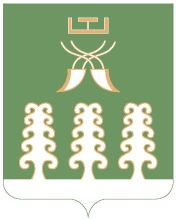 Администрация сельского поселенияСтаротумбагушевский сельсоветмуниципального районаШаранский районРеспублики Башкортостанул. Центральная, д.14 д. Старотумбагушево                             Шаранского района Республики Башкортостан, 452636 Тел.(34769) 2-47-19, e-mail:sttumbs@yandex.ru,www.stumbagush.sharan-sovet.ru